Chủ đề: [Giải toán 6 sách kết nối tri thức với cuộc sống] - Luyện tập chung trang 13Dưới đây Đọc tài liệu xin gợi ý trả lời Bài 6.15 trang 14 SGK Toán lớp 6 Tập 2 sách Kết nối tri thức với cuộc sống theo chuẩn chương trình mới của Bộ GD&ĐT:Giải Bài 6.15 trang 14 Toán lớp 6 Tập 2 Kết nối tri thứcCâu hỏi : Tính đến hết ngày 31.12.2019, tổng diện tích đất rừng trên toàn quốc là khoảng 14 600 000 hécta, trong đó diện tích rừng tự nhiên khoảng 10 300 000 hecta, còn lại là diện tích rừng trồng. Hỏi diện tích rừng trồng chiếm bao nhiêu phần của tổng diện tích đất có rừng trên toàn quốc?GiảiDiện tích rừng trồng là:14 600 000 – 10 300 000 = 4 300 000(ha)Diện tích rừng trồng chiếm số phần của tổng diện tích rừng là: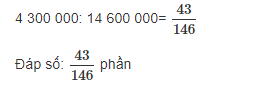 Hoặc: Vậy diện tích rừng trồng chiếm 43/146 tổng diện tích đất có rừng trên toàn quốc-/-Vậy là trên đây Đọc tài liệu đã hướng dẫn các em hoàn thiện phần giải toán 6: Bài 6.15 trang 14 Toán lớp 6 Tập 2 Kết nối tri thức. Chúc các em học tốt.